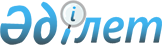 О внесении изменений в решение Уланского районного маслихата "О бюджете Уланского района на 2021-2023 годы" от 28 декабря 2020 года № 417Решение Уланского районного маслихата Восточно-Казахстанской области от 30 июня 2021 года № 57. Зарегистрировано в Министерстве юстиции Республики Казахстан 13 июля 2021 года № 23474
      Примечание ИЗПИ.      

      В тексте документа сохранена пунктуация и орфография оригинала.
      Уланский районный маслихат РЕШИЛ:
      1. Внести в решение Уланского районного маслихата "О бюджете Уланского района на 2021-2023 годы" от 28 декабря 2020 года № 417 (зарегистрировано в Реестре государственной регистрации нормативных правовых актов под №8112) следующие изменения:
      пункт 1 изложить в новой редакции:
      "1. Утвердить районный бюджет на 2021-2023 годы согласно приложениям 1, 2, 3, 4 соответственно, в том числе на 2021 год в следующих объемах:
      1) доходы – 9841679,3 тысяч тенге, в том числе:
      налоговые поступления – 1825963,2 тысяч тенге;
      неналоговые поступления – 7460,0 тысяч тенге;
      поступления от продажи основного капитала – 649464,7 тысяч тенге;
      поступления трансфертов – 7358791,4 тысяч тенге;
      2) затраты – 9309381,8 тысяч тенге;
      3) чистое бюджетное кредитование – 231235,0 тысяч тенге, в том числе:
      бюджетные кредиты – 284407,0 тысяч тенге;
      погашение бюджетных кредитов – 53172,0 тысяч тенге;
      4) сальдо по операциям с финансовыми активами – 0,0 тысяч тенге, в том числе:
      приобретение финансовых активов – 0,0 тысяч тенге;
      поступления от продажи финансовых активов государства - 0,0 тысяч тенге;
      5) дефицит (профицит) бюджета – 301062,5 тысяч тенге;
      6) финансирование дефицита (использование профицита) бюджета – -301062,5 тысяч тенге, в том числе:
      поступление займов – 284407,0 тысяч тенге;
      погашение займов – 648056,0 тысяч тенге;
      используемые остатки бюджетных средств – 62586,5 тысяч тенге.";
      приложение 1 к указанному решению изложить в новой редакции согласно приложению к настоящему решению.
      2. Настоящее решение вводится в действие с 1 января 2021 года. Бюджет Уланского района на 2021 год
					© 2012. РГП на ПХВ «Институт законодательства и правовой информации Республики Казахстан» Министерства юстиции Республики Казахстан
				
      Председатель сессии 

И. Килина

      Секретарь маслихата 

Г. Калиева
Приложение к решению 
от 30 июня 2021 года № 57Приложение № 1 к решению 
Уланского районного маслихата 
от 28 декабря 2020 года № 417
Категория
Категория
Категория
Категория
Категория
Категория
Класс
Класс
Класс
Класс
Класс
Подкласс
Подкласс
Подкласс
Подкласс
Наименование 
Сумма
 (тысяч тенге)
1
2
3
3
4
5
I.ДОХОДЫ
9841679,3
1
Налоговые поступления
1825963,2
01
Подоходный налог 
991760,0
1
1
Корпоративный подоходный налог
180638,0
2
2
Индивидуальный подоходный налог 
811122,0
03
Социальный налог
587427,2
1
1
Социальный налог
587427,2
04
Налоги на собственность
202551,0
1
1
Налоги на имущество
202551,0
05
Внутренние налоги на товары, работы и услуги
35882,0
2
2
Акцизы
1708,0
3
3
Поступления за использование природных и других ресурсов
25469,0
4
4
Сборы за ведение предпринимательской и профессиональной деятельности
8705,0
08
Обязательные платежи, взимаемые за совершение юридически значимых действий и (или) выдачу документов уполномоченными на то государственными органами или должностными лицами
8343,0
1
1
Государственная пошлина
8343,0
2
Неналоговые поступления
7460,0
01
Доходы от государственной собственности
3460,0
1
1
Поступления части чистого дохода государственных

предприятий
10,0
5
5
Доходы от аренды имущества, находящегося в государственной собственности
3450,0
06
Прочие неналоговые поступления
4000,0
1
1
Прочие неналоговые поступления
4000,0
3
Поступления от продажи основного капитала
649464,7
01
Продажа государственного имущества, закрепленного за государственными учреждениями 
638898,7
1
1
Продажа государственного имущества, закрепленного за государственными учреждениями
638898,7
03
Продажа земли и нематериальных активов 
10566,0
1
1
Продажа земли 
10500,0
2
2
Продажа нематериальных активов
66,0
4
Поступления трансфертов
7358791,4
02
Трансферты из вышестоящих органов государственного управления
7358791,4
2
2
Трансферты из областного бюджета
7358791,4
Целевые текущие трансферты
1981941,0
Целевые трансферты на развитие
1277726,4
Субвенции
4099124,0
Функциональная группа
Функциональная группа
Функциональная группа
Функциональная группа
Функциональная группа
Функциональная подгруппа
Функциональная подгруппа
Функциональная подгруппа
Функциональная подгруппа
Администратор бюджетных программ
Администратор бюджетных программ
Администратор бюджетных программ
Программа
Программа
Наименование 
сумма 
(тысяч тенге)
1
2
3
4
5
6
ІІ.ЗАТРАТЫ
9309381,8
01
Государственные услуги общего характера
448739,5
1
Представительные, исполнительные и другие органы, выполняющие общие функции государственного управления
267426,5
112
Аппарат маслихата района (города областного значения)
26417,5
001
Услуги по обеспечению деятельности маслихата района (города областного значения)
26417,5
122
Аппарат акима района (города областного значения)
241009,0
001
Услуги по обеспечению деятельности акима района (города областного значения)
175113,4
003
Капитальные расходы государственного органа
3153,0
113
Целевые текущие трансферты нижестоящим бюджетам
62742,6
2
Финансовая деятельность
23859,0
452
Отдел финансов района (города областного значения)
23859,0
001
Услуги по реализации государственной политики в области исполнения бюджета и управления коммунальной собственностью района (города областного значения)
20720,0
003
Проведение оценки имущества в целях налогообложения
1337,0
010
Приватизация, управление коммунальным имуществом, постприватизационная деятельность и регулирование споров, связанных с этим 
1802,0
5
Планирование и статистическая деятельность
17708,0
453
Отдел экономики и бюджетного планирования района (города областного значения)
17708,0
001
Услуги по реализации государственной политики в области формирования и развития экономической политики, системы государственного планирования 
17708,0
9
Прочие государственные услуги общего характера
139746,0
454
Отдел предпринимательства и сельского хозяйства района (города областного значения)
25645,0
001
Услуги по реализации государственной политики на местном уровне в области развития предпринимательства и сельского хозяйства
25645,0
458
Отдел жилищно-коммунального хозяйства, пассажирского транспорта и автомобильных дорог района (города областного значения)
114101,0
001
Услуги по реализации государственной политики на местном уровне в области жилищно-коммунального хозяйства, пассажирского транспорта и автомобильных дорог 
32794,8
013
Капитальные расходы государственного органа
1500,0
113
Целевые текущие трансферты нижестоящим бюджетам
79806,2
02
Оборона
33940,3
1
Военные нужды
21063,3
122
Аппарат акима района (города областного значения)
21063,3
005
Мероприятия в рамках исполнения всеобщей воинской обязанности
21063,3
2
Организация работы по чрезвычайным ситуациям
12877,0
122
Аппарат акима района (города областного значения)
12877,0
006
Предупреждение и ликвидация чрезвычайных ситуаций масштаба района (города областного значения)
10989,0
007
Мероприятия по профилактике и тушению степных пожаров районного (городского) масштаба, а также пожаров в населенных пунктах, в которых не созданы органы государственной противопожарной службы
1888,0
03
Общественный порядок, безопасность, правовая, судебная, уголовно-исполнительная деятельность
1000,0
9
Прочие услуги в области общественного порядка и безопасности
1000,0
458
Отдел жилищно-коммунального хозяйства, пассажирского транспорта и автомобильных дорог района (города областного значения)
1000,0
021
Обеспечение безопасности дорожного движения в населенных пунктах
1000,0
06
Социальная помощь и социальное обеспечение
754550,0
1
Социальное обеспечение
152469,0
451
Отдел занятости и социальных программ района (города областного значения)
152469,0
005
Государственная адресная социальная помощь 
152469,0
2
Социальная помощь
564101,0
451
Отдел занятости и социальных программ района (города областного значения)
564101,0
002
Программа занятости
216889,0
004
Оказание социальной помощи на приобретение топлива специалистам здравоохранения, образования, социального обеспечения, культуры, спорта и ветеринарии в сельской местности в соответствии с законодательством Республики Казахстан
59496,0
006
Оказание жилищной помощи 
7000,0
007
Социальная помощь отдельным категориям нуждающихся граждан по решениям местных представительных органов
58536,0
010
Материальное обеспечение детей-инвалидов, воспитывающихся и обучающихся на дому
2000,0
014
Оказание социальной помощи нуждающимся гражданам на дому
117222,0
017
Обеспечение нуждающихся инвалидов протезно-ортопедическими, сурдотехническими и тифлотехническими средствами, специальными средствами передвижения, обязательными гигиеническими средствами, а также предоставление услуг санаторно-курортного лечения, специалиста жестового языка, индивидуальных помощников в соответствии с индивидуальной программой реабилитации инвалида
33134,0
023
Обеспечение деятельности центров занятости населения
69824,0
9
Прочие услуги в области социальной помощи и социального обеспечения
37980,0
451
Отдел занятости и социальных программ района (города областного значения)
37980,0
001
Услуги по реализации государственной политики на местном уровне в области обеспечения занятости и реализации социальных программ для населения
31460,0
011
Оплата услуг по зачислению, выплате и доставке пособий и других социальных выплат
4100,0
021
Капитальные расходы государственного органа
420,0
094
Предоставление жилищных сертификатов как социальная помощь
2000,0
07
Жилищно-коммунальное хозяйство
1882933,0
1
Жилищное хозяйство
204897,9
458
Отдел жилищно-коммунального хозяйства, пассажирского транспорта и автомобильных дорог района (города областного значения)
201600,6
004
Обеспечение жильем отдельных категорий граждан
201599,6
005
Снос аварийного и ветхого жилья
1,0
466
Отдел архитектуры, градостроительства и строительства района (города областного значения)
3297,3
003
Проектирование и (или) строительство, реконструкция жилья коммунального жилищного фонда
10,0
004
Проектирование, развитие и (или) обустройство инженерно-коммуникационной инфраструктуры
3287,3
2
Коммунальное хозяйство
1573546,0
458
Отдел жилищно-коммунального хозяйства, пассажирского транспорта и автомобильных дорог района (города областного значения)
295624,0
012
Функционирование системы водоснабжения и водоотведения
29947,1
026
Организация эксплуатации тепловых сетей, находящихся в комммунальной собственности районов (городов областного значения)
265676,9
466
Отдел архитектуры, градостроительства и строительства района (города областного значения)
1277822,0
058
Развитие системы водоснабжения и водоотведения в сельских населенных пунктах
1277822,0
458
Отдел жилищно-коммунального хозяйства, пассажирского транспорта и автомобильных дорог района (города областного значения)
100,0
058
Развитие системы водоснабжения и водоотведения в сельских населенных пунктах
100,0
3
Благоустройство населенных пунктов
104489,1
458
Отдел жилищно-коммунального хозяйства, пассажирского транспорта и автомобильных дорог района (города областного значения)
104489,1
015
Освещение улиц в населенных пунктах
23196,4
017
Содержание мест захоронений и захоронение безродных
1300,0
018
Благоустройство и озеленение населенных пунктов
79992,7
08
Культура, спорт, туризм и информационное пространство
349723,1
1
Деятельность в области культуры
196432,1
457
Отдел культуры, развития языков, физической культуры и спорта района (города областного значения)
194710,0
003
Поддержка культурно-досуговой работы
194710,0
466
Отдел архитектуры, градостроительства и строительства района (города областного значения)
1722,1
011
Развитие объектов культуры 
1722,1
2
Спорт
16065,0
457
Отдел культуры, развития языков, физической культуры и спорта района (города областного значения)
16065,0
008
Развитие массового спорта и национальных видов спорта
4541,0
009
Проведение спортивных соревнований на районном (города областного значения) уровне
2478,0
010
Подготовка и участие членов сборных команд района (города областного значения) по различным видам спорта на областных спортивных соревнованиях
9046,0
3
Информационное пространство
64543,0
456
Отдел внутренней политики района (города областного значения)
17380,0
002
Услуги по проведению государственной информационной политики
17380,0
457
Отдел культуры, развития языков, физической культуры и спорта района (города областного значения)
47163,0
006
Функционирование районных (городских) библиотек
36468,0
007
Развитие государственного языка и других языков народа Казахстана
10695,0
9
Прочие услуги по организации культуры, спорта, туризма и информационного пространства
72683,0
456
Отдел внутренней политики района (города областного значения)
49840,0
001
Услуги по реализации государственной политики на местном уровне в области информации, укрепления государственности и формирования социального оптимизма граждан
28839,0
003
Реализация мероприятий в сфере молодежной политики
21001,0
457
Отдел культуры, развития языков, физической культуры и спорта района (города областного значения)
22843,0
001
Услуги по реализации государственной политики на местном уровне в области культуры, развития языков, физической культуры и спорта 
21343,0
032
Капитальные расходы подведомственных государственных учреждений и организаций
1500,0
09
Топливно-энергетический комплекс и недропользование
100,0
1
Топливо и энергетика
100,0
458
Отдел жилищно-коммунального хозяйства, пассажирского транспорта и автомобильных дорог района (города областного значения)
100,0
019
Развитие теплоэнергетической системы
100,0
10
Сельское, водное, лесное, рыбное хозяйство, особо охраняемые природные территории, охрана окружающей среды и животного мира, земельные отношения
49214,8
6
Земельные отношения
21721,0
463
Отдел земельных отношений района (города областного значения)
21721,0
001
Услуги по реализации государственной политики в области регулирования земельных отношений на территории района (города областного значения)
21721,0
9
Прочие услуги в области сельского, водного, лесного, рыбного хозяйства, охраны окружающей среды и земельных отношений
27493,8
453
Отдел экономики и бюджетного планирования района (города областного значения)
27493,8
099
Реализация мер по оказанию социальной поддержки специалистов
27493,8
11
Промышленность, архитектурная, градостроительная и строительная деятельность
25220,2
2
Архитектурная, градостроительная и строительная деятельность
25220,2
466
Отдел архитектуры, градостроительства и строительства района (города областного значения)
25220,2
001
Услуги по реализации государственной политики в области строительства, улучшения архитектурного облика городов, районов и населенных пунктов области и обеспечению рационального и эффективного градостроительного освоения территории района (города областного значения)
25220,2
12
Транспорт и коммуникации
531344,3
1
Автомобильный транспорт
531344,3
458
Отдел жилищно-коммунального хозяйства, пассажирского транспорта и автомобильных дорог района (города областного значения)
531344,3
023
Обеспечение функционирования автомобильных дорог
531344,3
13
Прочие
577568,2
9
Прочие
577568,2
452
Отдел финансов района (города областного значения)
24394,2
012
Резерв местного исполнительного органа района (города областного значения) 
24394,2
458
Отдел жилищно-коммунального хозяйства, пассажирского транспорта и автомобильных дорог района (города областного значения)
553174,0
062
Реализация мероприятий по социальной и инженерной инфраструктуре в сельских населенных пунктах в рамках проекта "Ауыл-Ел бесігі"
553174,0
14
Обслуживание долга
72348,0
1
Обслуживание долга
72348,0
452
Отдел финансов района (города областного значения)
72348,0
013
Обслуживание долга местных исполнительных органов по выплате вознаграждений и иных платежей по займам из областного бюджета
72348,0
15
Трансферты
4582700,4
1
Трансферты
4582700,4
452
Отдел финансов района (города областного значения)
4582700,4
006
Возврат неиспользованных (недоиспользованных) целевых трансфертов
24125,4
024
Целевые текущие трансферты из нижестоящего бюджета на компенсацию потерь вышестоящего бюджета в связи с изменением законодательства
4360863,0
038
Субвенции
197712,0
III. Чистое бюджетное кредитование
231235,0
Бюджетные кредиты
284407,0
10
Сельское, водное, лесное, рыбное хозяйство, особо охраняемые природные территории, охрана окружающей среды и животного мира, земельные отношения
284407,0
9
Прочие услуги в области сельского, водного, лесного, рыбного хозяйства, охраны окружающей среды и земельных отношений
284407,0
453
Отдел экономики и бюджетного планирования района (города областного значения)
284407,0
006
Бюджетные кредиты для реализации мер социальной поддержки специалистов
284407,0
5
Погашение бюджетных кредитов
53172,0
01
Погашение бюджетных кредитов
53172,0
1
Погашение бюджетных кредитов, выданных из государственного бюджета
53172,0
IV. Сальдо по операциям с финансовыми активами
0,0
Приобретение финансовых активов
0,0
Поступления от продажи финансовых активов государства
0,0
V. Дефицит (профицит) бюджета 
301062,5
VI. Финансирование дефицита (использование профицита) бюджета
-301062,5
7
Поступление займов
284407,0
01
Внутренние государственные займы
284407,0
2
Договоры займа
284407,0
16
Погашение займов
648056,0
1
Погашение займов
648056,0
452
Отдел финансов района (города областного значения)
648056,0
008
Погашение долга местного исполнительного органа перед вышестоящим бюджетом
648056,0
8
Используемые остатки бюджетных средств
62586,5
01
Остатки бюджетных средств
62586,5
1
Свободные остатки бюджетных средств
62586,5